05.10.2020 г.                              г. Грязи                                        № 848Об утверждении Правил проведенияв 2020 году реструктуризацииденежных обязательств (задолженности по денежным обязательствам)бюджетным кредитам, предоставленным местным бюджетамиз бюджета Грязинского муниципального района В соответствии со статьей 93.8 Бюджетного кодекса Российской Федерации, статьей 5.1 Решения Совета депутатов Грязинского муниципального района от 25.12.2019г. №285 «О бюджете  Грязинского муниципального района на 2020 год и на плановый период 2021 и 2022 годов» (с изменениями) администрация Грязинского муниципального района постановляет:Утвердить Правила проведения в 2020 году реструктуризации денежных обязательств (задолженности по денежным обязательствам) по бюджетным кредитам, предоставленным местным бюджетам из бюджета Грязинского муниципального района, согласно приложению.Контроль за выполнением настоящего постановления возложить на первого заместителя главы администрации Грязинского муниципального района Попова В.В.Настоящее постановление вступает в силу со дня его подписания и подлежит официальному опубликованию.И.о. главы администрацииГрязинского муниципальногорайона                                                                                                 В.В.ПоповКорнеева М.Е   2-07-19Приложение к постановлению администрацииГрязинского муниципального района «Об утверждении Правил проведения в 2020 году реструктуризации денежных обязательств(задолженности по денежным обязательствам) по бюджетным кредитам, предоставленным местным бюджетам из  бюджета Грязинского муниципального района»ПРАВИЛАПРОВЕДЕНИЯ В 2020 ГОДУ РЕСТРУКТУРИЗАЦИИ ДЕНЕЖНЫХ ОБЯЗАТЕЛЬСТВ (ЗАДОЛЖЕННОСТИ ПО ДЕНЕЖНЫМ ОБЯЗАТЕЛЬСТВАМ) ПО БЮДЖЕТНЫМ КРЕДИТАМ, ПРЕДОСТАВЛЕННЫМ МЕСТНЫМ БЮДЖЕТАМИЗ БЮДЖЕТА ГРЯЗИНСКОГО МУНИЦИПАЛЬНОГО РАЙОНА Настоящие Правила определяют основания, условия и порядок проведения в 2020 году реструктуризации денежных обязательств (задолженности по денежным обязательствам) по бюджетным кредитам, предоставленным местным бюджетам из бюджета Грязинского муниципального района в 2018, 2019 и 2020 годах на покрытие временного кассового разрыва, возникающего при исполнении местного бюджета, а также на частичное покрытие дефицита местного бюджета (далее - реструктуризация).  Основанием проведения реструктуризации денежных обязательств (задолженности по денежным обязательствам) является превышение объема расходных обязательств бюджета муниципального образования по уточненному годовому плану на 1 июля 2020 года над объемом его доходов и поступлений по источникам финансирования дефицита по ожидаемому исполнению местного бюджета в текущем финансовом году.Реструктуризация проводится в соответствии с условиями, установленными Решением Совета депутатов Грязинского муниципального района от 25.12.2019г. №285 «О бюджете Грязинского муниципального района на 2020 год и на плановый период 2021 и 2022 годов»        4. Реструктуризация проводится путем частичного списания задолженности по основному долгу на дату проведения реструктуризации и предоставления отсрочки после частичного списания суммы основного долга в следующем порядке:1) сумма снижения налоговых и неналоговых доходов бюджета i-гo муниципального образования по итогам исполнения местного бюджета за 1 полугодие 2020 года по сравнению с 50 процентами от объема налоговых и неналоговых доходов местного бюджета на 2020 год рассчитывается по следующей формуле:Дi = ДП2020i * 0,5 – ДФ2020i, где:      Дi - сумма снижения налоговых и неналоговых доходов бюджета i-гoмуниципального образования;ДП2020i  - годовой план налоговых и неналоговых доходов бюджета i-гo муниципального образования, утвержденный в первоначальной редакции решения о бюджете на 2020 год и плановый период 2021 и 2022 годов (без учета акцизов);ДФ2020i - фактические налоговые и неналоговые доходы бюджета i-гo муниципального образования по итогам исполнения местного бюджета за 1 полугодие 2020 года (без учета акцизов);сумма списания задолженности по основному долгу бюджету i-гo муниципального образования при условии снижения налоговых и неналоговых доходов местного бюджета по итогам исполнения местного бюджета за 1 полугодие 2020 года по сравнению с 50 процентами от объема налоговых и неналоговых доходов местного бюджета на 2020 год (величина Дi > 0) рассчитывается в следующем порядке:в случае Дi ≥ 0,95 *3i сумма списания определяется по следующей формуле:Ci = 0,95*3i, где:Ci - сумма списания задолженности по основному долгу бюджету i-гo муниципального образования;3i - сумма задолженности по основному долгу бюджета i-гo муниципального образования;Дi - сумма снижения налоговых и неналоговых доходов бюджета i-гo муниципального образования.В случае Дi < 0,95*3i; сумма списания определяется по следующей формуле:Ci = Дi, где:Ci - сумма списания задолженности по основному долгу бюджету i-гo муниципального образования;3i - сумма задолженности по основному долгу бюджета i-гo муниципального образования;Дi - сумма снижения налоговых и неналоговых доходов бюджета i-гo муниципального образования.В случае отсутствия снижения налоговых и неналоговых доходов местного бюджета по итогам исполнения за 1 полугодие 2020 года по сравнению с 50 процентами от объема налоговых и неналоговых доходов местного бюджета на 2020 год (величина Д i≤ 0) списание задолженности по основному долгу бюджету i-гo муниципального образования не производится (величина Ci= 0);остаток задолженности по основному долгу после частичного списания суммы основного долга бюджета i-гo муниципального образования образует реструктурированную задолженность и подлежит погашению в срок до 1 декабря 2022 года с возможностью ее досрочного погашения и рассчитывается по следующей формуле:Pi = 3i - Ci, где:Pi - сумма реструктурированной задолженности бюджету i-гo муниципального образования, подлежащая погашению в срок до 1 декабря 2022 года с возможностью ее досрочного погашения;3i - сумма задолженности по основному долгу бюджета i-гo муниципального образования;Ci - сумма списания задолженности по основному долгу бюджету i-гo муниципального образования.          5.Для проведения реструктуризации глава администрации муниципального образования в срок до 10 октября 2020 года включительно направляет в управление финансов администрации Грязинского муниципального района обращение о реструктуризации денежных обязательств (задолженности по денежным обязательствам) (далее - обращение) способом, позволяющим установить факт и дату получения обращения управлением финансов администрации Грязинского муниципального района.          6.Обращение должно содержать:обоснование необходимости проведения реструктуризации с учетом положений пунктов 2, 4 настоящих Правил;сумму денежных обязательств (задолженности по денежным обязательствам) по бюджетным кредитам, которую предполагается реструктурировать, с указанием реквизитов правового акта администрации района, суммы полученных бюджетных кредитов и остатка задолженности по каждому бюджетному кредиту на дату реструктуризации;информацию об источниках и сроках погашения реструктурированного денежного обязательства по бюджетным кредитам.         7.Управление финансов администрации Грязинского муниципального района рассматривает обращение до 20 октября 2020 года включительно и по результатам рассмотрения принимает одно из следующих решений:в случае положительного решения - издает постановление о реструктуризации, в котором указываются объем денежного обязательства (задолженности по денежным обязательствам), подлежащего списанию и реструктуризации, и новый срок исполнения обязательств по погашению денежного обязательства (задолженности по денежным обязательствам);в случае принятия решения об отказе - направляет в адрес органа местного самоуправления мотивированный письменный отказ в реструктуризации денежного обязательства (задолженности по денежным обязательствам).Основанием для отказа в проведении реструктуризации денежных обязательств (задолженности по денежным обязательствам) является превышение объема доходов и поступлений по источникам финансирования дефицита по ожидаемому исполнению местного бюджета в текущем финансовом году над объемом его расходных обязательств бюджета муниципального образования по уточненному годовому плану на 1 июля 2020 года.          8.Реструктуризация оформляется дополнительным соглашением к соглашению о предоставлении органу местного самоуправления муниципального образования средств районного бюджета в виде бюджетного кредита (далее - дополнительное соглашение).Дополнительное соглашение заключается управлением финансов администрации Грязинского муниципального района с органом местного самоуправления муниципального образования в течение 7 рабочих дней со дня, следующего за днем издания постановления о реструктуризации.Задолженность признается реструктурированной с даты подписания управлением финансов администрации Грязинского муниципального района и органами местного самоуправления муниципального образования дополнительного соглашения.            9.Управление финансов администрации Грязинского муниципального района осуществляет контроль за исполнением органом местного самоуправления муниципального образования обязательств по дополнительному соглашению.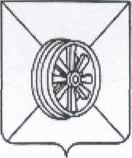 ПОСТАНОВЛЕНИЕАДМИНИСТРАЦИИ ГРЯЗИНСКОГО МУНИЦИПАЛЬНОГО РАЙОНА ЛИПЕЦКОЙ ОБЛАСТИ